15. Juli 2024 – Frühzeitig und bestens gerüstet für die Reisesaison 2025/26 zeigt sich Kleingruppen-Spezialist TARUK. In zwei mit insgesamt 77 Rundreisen prall gefüllten Katalogen präsentiert der Erlebnisreise-Veranstalter auf insgesamt 440 Seiten schon jetzt sein Programm für die neue Saison. Der Katalog Fernweh enthält 61 außergewöhnliche Rundreisen nach Afrika, Asien, Amerika und Australien. Hinter dem Titel Heimweh verbirgt sich das inzwischen ebenfalls sehr etablierte TARUK-Europa-Programm. Neue TARUK-Destinationen und -RundreisenZwei überaus faszinierende Reiseländer haben es in diesem Jahr erstmals in das TARUK-Programm geschafft. Auf der Rundreise Oase des Orients erleben TARUK-Gäste in kleiner Gruppe alle Facetten des Sultanats Oman. Und Fujiyama lautet der Name einer weiteren brandneuen Rundreise, auf der die Gäste Japan auf TARUK-Art ausführlich und authentisch erkunden können. Auch Safari-Liebhabern bietet TARUK eine ganz neue Tour: Die Rundreise Luangwa führt auf abgeschiedenen Wegen ins Herz des afrikanischen Kontinents – nach Sambia. Springbok de Luxe lautet der Name einer weiteren neuen, sehr hochwertigen Südafrika-Rundreise für anspruchsvolle Gäste. Und hinter der Bezeichnung Hakuna Matata verbirgt sich eine ebenfalls neue Kenia-/Tansania-/Sansibar-Kombination.Seinen Europa-Rundreisen widmet TARUK erneut einen eigenen Katalog – mit dem Titel Heimweh. Neu ist hier die Georgien-Rundreise Kaukasus. Auch alle 16 Rundreisen im TARUK-Europaprogramm werden – wie Vertriebs- und Marketingleiterin Halina Kohl betont – in kleinen Gruppen mit maximal 12 Teilnehmern durchgeführt und von einer deutschsprachigen Reiseleitung aus der jeweiligen Zieldestination begleitet. Über die neuen Reisen hinaus enthält das TARUK-Rundreiseprogramm 2025/26 zahlreiche bewährte und beliebte „Klassiker“. „Wie vor jeder neuen Reisesaison haben wir unsere Touren hinsichtlich deren Reiseverlauf, -programm und Unterkünften auf den Prüfstand gestellt und weiter verfeinert“, so Halina Kohl. „Als großer Vorteil erweisen sich dabei immer wieder unser enger Kontakt zu unseren Partnern in den Zieldestinationen und unsere persönlichen Kenntnisse der Gegebenheiten vor Ort.“TARUK Wohnzimmer-Stream mit großer KatalogpräsentationSeine neuen Kataloge und alle Neuigkeiten zu seinem Reiseprogramm 2025/26 präsentiert TARUK an diesem Donnerstag, 18. Juli, mit einer neuen Ausgabe seines Wohnzimmer-Streams. Expedienten und Reisefreunde sind herzlich eingeladen, sich unter https://www.taruk.com/aktuelles/wohnzimmer-stream anzumelden und um 19:15 Uhr einzuschalten.Alle in den TARUK-Katalogen ausgeschriebene Reisen und Termine sind ab sofort mit tagesaktuellen Verfügbarkeiten – auch schon für 2026 – unter www.taruk.com online einsehbar und buchbar. Die neuen TARUK-Kataloge Fernweh und Heimweh sind bestellbar über INFOX, unter https://www.taruk.com/katalog/ oder im TARUK-Agenturbereich: https://www.taruk.com/agenturbereich.Textlänge: 2.918 Zeichen (mit Leerzeichen)

Bildunterschrift: Fernweh und Heimweh - das Titel-Layout der druckfrischen neuen TARUK-Kataloge   

Weitere Infos unter www.taruk.com

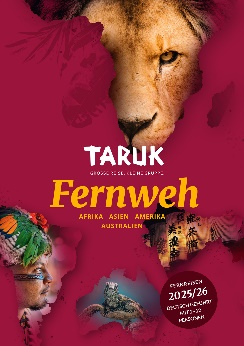 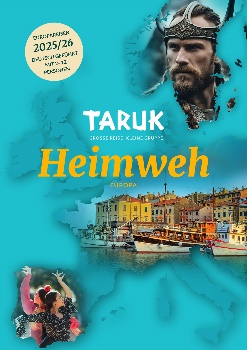 
Fernweh und Heimweh – TARUK präsentiert Programm 2025/26 mit neuen Katalogen TARUK bleibt sich treu und präsentiert sein Rundreise-programm weiterhin in zwei sehr hochwertig gestalteten Katalogen. Diese enthalten einige neue Reisen und alle Reisetermine bereits bis Ende 2026. Die Veröffentlichung der Kataloge erfolgt in diesen Tagen – und die Live-Präsentation am 18. Juli um 19:15 Uhr.Über TARUK Einzigartige Rundreisen in Klein- und Kleinstgruppen Außergewöhnliche, persönlich konzipierte oder intensiv 
getestete Reiserouten und -programmePersönliche Betreuung der Reisegäste durch deutschsprachige Reiseleiter/-innen aus der ZieldestinationAusgesuchte Unterkünfte in ausgezeichneten Lagen mit Komfort und landestypischem CharmeIntensive, authentische Begegnungen mit Natur, Kultur und 
MenschenÜber 70 außergewöhnliche Rundreisen auf fünf Kontinenten  Alle Katalogreisen auch als Privatreisen buchbar Mehr Infos unter www.taruk.com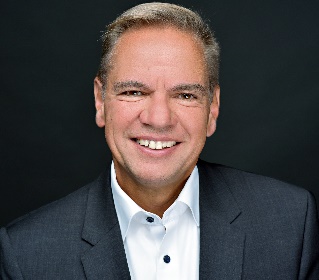 Ihr Pressekontakt bei TARUK:
Jens Harder     Telefon: +49-(0)33209-2174145Mail: j.harder@taruk.comTARUK International GmbH
Friedrich-Ebert-Straße 18 – 14548 Caputh